НАКАЗ30.08. 2013                                                                                           № __Про створеннятарифікаційної комісії в ДНЗ № 279 на 2013-2014 навчальний рік         На підставі наказу управління освіти адміністрації Дзержинського району Харківської міської ради «Про проведення тарифікації  вчителів, вихователів, та інших педагогічних працівників загальноосвітніх, позашкільних та дошкільних навчальних закладів на 2013-2014 навчальний рік» та з метою проведення тарифікації вихователів  та інших педагогічних та медичних працівників в дошкільному навчальному закладі,НАКАЗУЮ:1.  Створити тарифікаційну комісію в ДНЗ на 2013-2014 н.р. у складі :                            Коротун О.М. – завідувач ДНЗ- голова комісії                            Колонтаєвська О.О. – голова П/К - член комісії,                             Виходцева І.К. - вихователь, член комісії,                            Кучма Г.Є.- музичний керівник, член комісії  спільно з представником ЦБ, по узгодженню з головним бухгалтером Удовенко С.П. 2.  Тарифікацію провести  в строки з 02 по 09 вересня 2013 року.3. Практичному психологу Колонтаєвській О.О.:              3.1. Переглянути особові справи педагогічних працівників ДНЗ, при необхідності доукомплектувати їх документами, завести на всіх працівників особові картки обліку педагогічного стажу.                                                                                Термін: до 09.09.2013р.             3.2.Ознайомити кожного педагогічного працівника з його навантаженням під розпис.                                                                                 Термін:   до 02.09.2013р.   3.3.Надати тарифікаційні матеріали до централізованої бухгалтерії управління освіти.                                                                      Термін:   За затвердженим графіком.                                                                                          4. Контроль за виконанням даного наказу залишаю за собою.Завідувач КЗ «ДНЗ № 279»                                              О.М.КоротунЗ наказом ознайомлені:                                  Коротун О.М.                                   Колонтаєвська О.О.                                   Виходцева І.К.                                   Кучма Г.Є.Виконавець: Коротун О.М.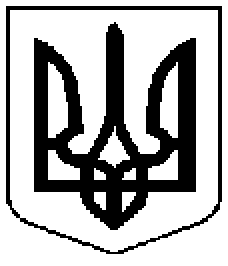 Комунальний заклад  	           Коммунальное  учреждение      «Дошкільний                            «Дошкольное        навчальний                                 учебное            заклад                                    учреждение   (ясла-садок) № 279                    (ясли-сад) №279      Харківської                           Харьковского городского      міської ради»                                  совета»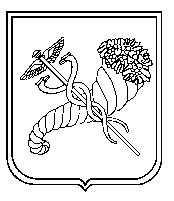 